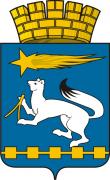 АДМИНИСТРАЦИЯ ГОРОДСКОГО ОКРУГА НИЖНЯЯ САЛДАП О С Т А Н О В Л Е Н И Е_________________						                         № _____
 г. Нижняя СалдаПриложение к постановлению администрации городского округа Нижняя Салда от _____________ № ________Приложение № 2 к муниципальной программе «О дополнительных мерах по ограничению  распространения ВИЧ-инфекции и туберкулеза на территории городского округа Нижняя Салда до 2027 года»ПЛАН МЕРОПРИЯТИЙПО ВЫПОЛНЕНИЮ МУНИЦИПАЛЬНОЙ ПРОГРАММЫ«О дополнительных мерах по ограничению распространения ВИЧ-инфекции и туберкулеза на территории городского округа Нижняя Салда до 2027 года» О внесении изменений в муниципальную программу «О  дополнительных мерах по ограничению распространения ВИЧ-инфекции  и туберкулеза на территории городского округа Нижняя Салда до 2027 года»
В соответствии со статьей 179 Бюджетного кодекса Российской Федерации, Федеральным законом от 06 октября 2003 года № 131-ФЗ «Об общих принципах организации местного самоуправления в Российской Федерации», Уставом городского округа Нижняя Салда, решением Думы городского округа Нижняя Салда от 15.12.2022 № 21/1 «О бюджете городского округа Нижняя Салда на 2023 год и плановый период 2024 и 2025 годов», Порядком разработки, реализации и оценки эффективности муниципальных программ городского округа Нижняя Салда, утвержденным постановлением  администрации городского округа Нижняя Салда от 29.10.2013  № 1055 (с изменениями), в целях принятия дополнительных мер по противодействию распространению ВИЧ-инфекции и туберкулеза на территории городского округа, администрация городского округа Нижняя СалдаПОСТАНОВЛЯЕТ: Внести в муниципальную программу «О дополнительных мерах по ограничению распространения ВИЧ-инфекции и туберкулеза на территории городского округа Нижняя Салда до 2027 года», утвержденную постановлением администрации городского округа от 17.06.2021 № 308 (с изменением от 10.01.2022 №2), следующие изменения:1.1. В Паспорте муниципальной программы строку «Объем финансирования программы по годам реализации» изложить в следующей редакции:«  ш».1.2. Приложение № 2 муниципальной программы изложить в новой редакции (приложение).2. Опубликовать настоящее постановление в газете «Городской вестник плюс» и разместить на официальном сайте администрации городского округа Нижняя Салда.3. Контроль за исполнением настоящего постановления возложить на заместителя главы администрации городского округа Нижняя Салда    Третьякову О.В. Глава городско округаНижняя Салда                                                                                    А.А. Матвеев№   
строкиНаименование мероприятия/
Источники расходов    
на финансированиеОбъем расходов на выполнение мероприятия за счет   всех источников ресурсного обеспечения, рублейОбъем расходов на выполнение мероприятия за счет   всех источников ресурсного обеспечения, рублейОбъем расходов на выполнение мероприятия за счет   всех источников ресурсного обеспечения, рублейОбъем расходов на выполнение мероприятия за счет   всех источников ресурсного обеспечения, рублейОбъем расходов на выполнение мероприятия за счет   всех источников ресурсного обеспечения, рублейОбъем расходов на выполнение мероприятия за счет   всех источников ресурсного обеспечения, рублейОбъем расходов на выполнение мероприятия за счет   всех источников ресурсного обеспечения, рублейОбъем расходов на выполнение мероприятия за счет   всех источников ресурсного обеспечения, рублейНомер строки 
   целевых   
показателей, 
на достижение
   которых   
 направлены   мероприятия№   
строкиНаименование мероприятия/
Источники расходов    
на финансированиевсего2021 год2022 год2023 год2024 год2025 год2026 год2027 годНомер строки 
   целевых   
показателей, 
на достижение
   которых   
 направлены   мероприятия12345678910131ВСЕГО ПО МУНИЦИПАЛЬНОЙ ПРОГРАММЕ, В ТОМ ЧИСЛЕ   329 728,00  080 000,0080 000,0083 200,0086 528,00002местный бюджет           329 728,00  080 000,0080 000,0083 200,0086 528,00003Прочие нужды, в том числе329 728,00  080 000,0080 000,0083 200,0086 528,00004местный бюджет           329 728,00  080 000,0080 000,0083 200,0086 528,00005Мероприятие 1.Проведение ежеквартальных заседаний межведомственной комиссии по противодействию распространения ВИЧ-инфекции и туберкулеза на территории городского округа Нижняя Салда (далее МВК)--------36Мероприятие 2.Обеспечение систематического информирования Главы городского округа Нижняя Салда, а также руководителей других субъектов профилактики о состоянии заболеваемости ВИЧ-инфекцией, туберкулезом с оценкой эпидситуации и рекомендуемых мероприятиях--------37Мероприятие 3.Проведение заседаний МВК с участием общественных организаций, представителей предприятий городского округа--------38Мероприятие 4.Обеспечение контроля за исполнением мероприятий данной муниципальной программы и достижением целевых показателей предусмотренных ею--------39Мероприятие 5.Размещение информации о мерах профилактики ВИЧ-инфекции и ссылки на сайт государственного бюджетного учреждения здравоохранения Свердловской области «Свердловский областной центр профилактики и борьбы со СПИД» на сайте администрации городского округа Нижняя Салда--------510Мероприятие 6.Обеспечение субъектов профилактики методическими и информационными материалами государственного бюджетного учреждения здравоохранения Свердловской области «Свердловский областной центр профилактики и борьбы со СПИД»--------511Мероприятие 7.Разработка и издание информационных материалов (листовки, брошюры, буклеты, баннеры, плакаты) по профилактике ВИЧ-инфекции и туберкулеза для распространения среди всех групп населения--------512Мероприятие 8.Организация и проведение мероприятий, направленных на  информирование молодежи по вопросам профилактики ВИЧ-инфекции и туберкулеза --------513Мероприятие 9.Организация и проведение мероприятий, направленных на профилактику ВИЧ-инфекции и туберкулеза среди работающего населения--------514Мероприятие 10.Организация и проведение мероприятий  по профилактике ВИЧ-инфекции и туберкулеза среди  клиентов учреждений социального обслуживания населения--------515Мероприятие 11.Анкетирование различных групп населения городского округа с целью оценки информированности населения по вопросам профилактики ВИЧ-инфекции--------516Мероприятие 12.Реализация программы профилактики ВИЧ-инфекции, утвержденной приказом Министерства общего и профессионального образования Свердловской области и Министерства здравоохранения Свердловской области от 01.12.2011 N 855-н/1344-п «О внедрении программы профилактики ВИЧ-инфекции в образовательные учреждения Свердловской области»--------717Мероприятие 13.Реализация мероприятий по профилактике ВИЧ-инфекции и туберкулеза в организациях культуры, физической культуры и спорта городского округа--------718Мероприятие 14.Проведение флюорографического обследования населения городского округа--------819Мероприятие 15.Обеспечение эффективного выполнения мероприятий по профилактике внутрибольничного заражения и снижения профессионального риска инфицирования ВИЧ-инфекцией--------720Мероприятие 16.Проведение обследования на ВИЧ-инфекцию в лечебных учреждениях--------721Мероприятие 17.Организация мобильных и выездных форм работы (за пределами медицинских организаций) по консультированию и обследованию на ВИЧ-инфекцию--------722Мероприятие 18.Обеспечение учета и регистрации всех вновь выявленных случаев ВИЧ-инфекции, туберкулеза--------1023Мероприятие 19.Проведение эпидемиологического расследования каждого случая ВИЧ-инфекции с целью выявления источника инфицирования, путей передачи, контактных лиц--------1124Мероприятие 20.Обеспечение преемственности в диспансерном наблюдении лиц с ВИЧ-инфекцией и туберкулезом, освободившихсяиз мест лишения свободы--------1225Мероприятие 21.Обеспечение ВИЧ-инфицированных антиретровирусной терапией--------14, 15, 1626Мероприятие 22.Повышение приверженности лиц с ВИЧ-инфекцией к антиретровирусной терапии--------14, 15, 1627Мероприятие 23.Организация межведомственного взаимодействия Государственного бюджетного учреждения здравоохранения Свердловской области «Нижнесалдинская центральная городская больница» и доверенных специалистов учреждений социального обслуживания населения в соответствии с приказом Министерства социальной политики Свердловской области, Министерства здравоохранения Свердловской областиот 16.09.2014 №  573/ 1177-п--------14, 15, 1628Мероприятие 24.Реализация программы по химиопрофилактике туберкулеза среди лиц с ВИЧ-инфекцией--------1629Мероприятие 25.Предоставление субсидий некоммерческим организациям  329 728,00080 000,0080 000,0083 200,0086 528,00001830Местный бюджет329 728,00080 000,0080 000,0083 200,0086 528,000031Мероприятие 26. Информирование населения городского округа о социальной значимости донорства крови и (или) ее компонентов--------20